Большинство площадок установили плату за участие в электронных закупках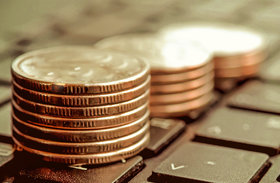 Сбербанк-АСТ, Национальная электронная площадка, ТЭК-Торг,Агентство по государственному заказу Республики Татарстан, ЭТП ГПБ будут брать плату за участие в госзакупке, если извещение размещено начиная с 1 октября, РТС-тендер — со 2 октября, АСТ ГОЗ— с 4 октября, ЕЭТП — с 5 октября.Все площадки установили плату в максимальном размере:1% от НМЦК, но не более 2 тыс. руб. — для закупок, участниками которых являются только СМП и СОНКО. Нужно отметить, что плата, установленная Сбербанк-АСТ и ТЭК-Торг, не включает НДС;1% от НМЦК, но не более 5 тыс. руб. — для остальных закупок.ЭТП ГПБ не будет брать плату при закупках до 100 тыс. руб. с НДС. При этом остается не ясным, идет ли речь об НМЦК или о цене контракта, и действует ли правило при сумме закупки 100 тыс. руб. ровно. Национальная электронная площадка не будет брать плату, если она составит меньше 100 руб. без НДС.Часть площадок также определили, сколько заплатит победитель за участие в закупках у СМСП по Закону N 223-ФЗ. Например, Сберанк-АСТ будет взимать 1% от начальной цены договора, но не более 2 тыс. руб. (без НДС). Участие будет бесплатным, если НМЦД меньше 100 тыс. руб.